○○○学区　自主防災会長（本部役員含む）土砂災害　行動シート【緊急避難場所】◎○○○中学校　（開設責任者－○○会長）◎○○会館（担当－○○副会長）気象情報の入手緊急連絡網の確認ハザードマップの確認必要物品の確認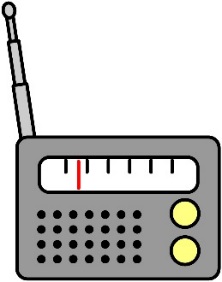 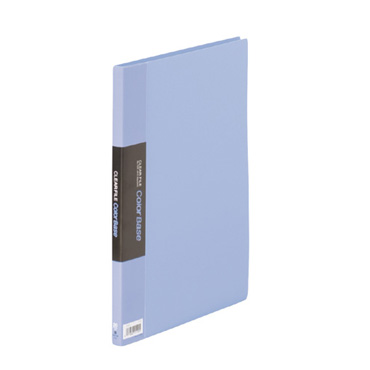 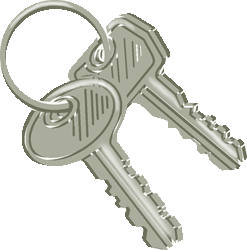 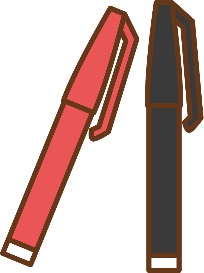 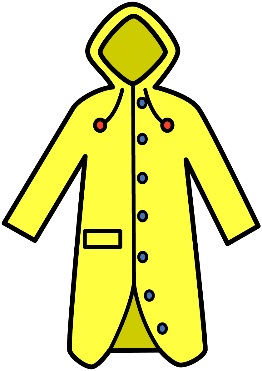 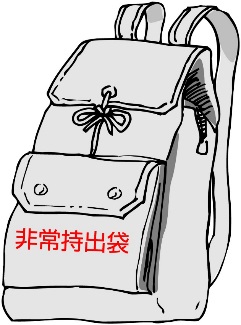 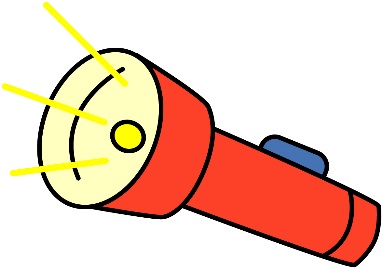 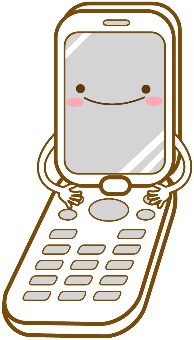 状況を区役所へ連絡緊急避難場所の開設準備該当の自主防災部長へ連絡要支援者へ避難準備を指示　緊急連絡網により連絡　緊急避難場所を開設（２ヶ所）　緊急避難場所へ（○○○中学校）　要支援者の避難開始を指示　警戒パトロールの実施　電気のブレーカー切る　ガスの元栓を閉める　必要物品を持つ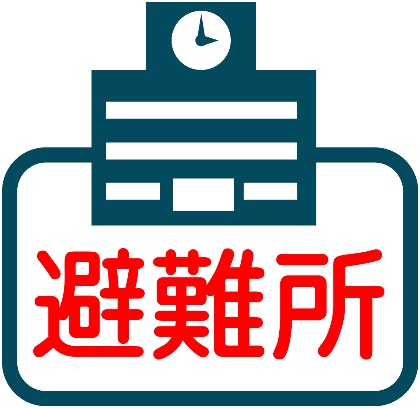 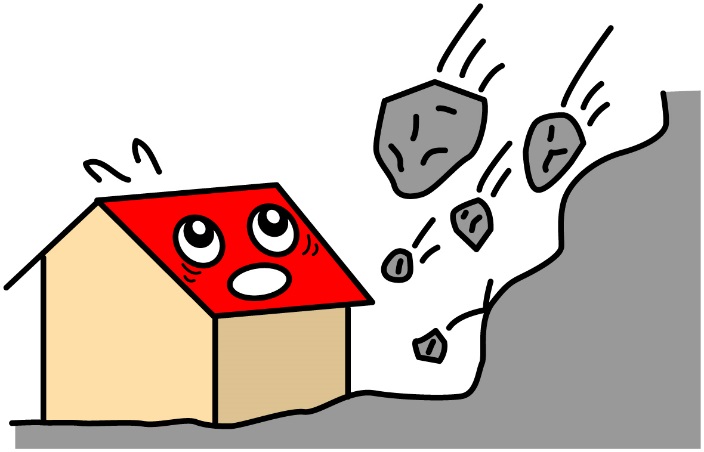 　緊急避難場所の開設完了　緊急連絡網により連絡　要支援者の避難状況確認　被害状況の確認（避難者から情報収集）　区役所、関係機関との情報共有　学区内の被害状況の把握　他の緊急避難場所（○○会館）と連絡　避難者の対応　消防団との連携